Номинация «Искусство на тарелке»Название работы «В гостях у дедушки ГРЕЧИ»Автор: Скорняков Иван ЛеонидовичМБОУ СОШ №17 имени маршала Г.К.Жуковап.Советский МО Ейский районул.Гагарина, д.10, п.СоветскийЕйский район, Краснодарский крайsoch707@rambler.ru11 лет«Разговор о правильном питании»Номинация «Искусство на тарелке»Название работы «В гостях у дедушки ГРЕЧИ»     На Руси крупы испокон веков занимали важнейшее место в питании. Крупы   содержат необходимое количество питательных веществ, которые легко усваиваются нашим организмом. Мне родители часто говорят, что кто ест кашу, будет сильным и здоровым. В школе я отлично учусь и хожу второй год на плаванье, поэтому ем разные каши. Но самая любимая каша - гречневая. Гречка  полезная еда, которая помогает нам выдержать любые нагрузки. Ведь не зря ее называют царицей всех круп. О том, что гречка – самая полезная каша, знали еще наши далекие предки, недаром появилась на Руси поговорка: «Гречневая каша – мать наша, а хлебушко ржаной – отец родной».  Гречневая каша будет вкуснее, если ее красиво оформить с помощью съедобных и полезных компонентов. 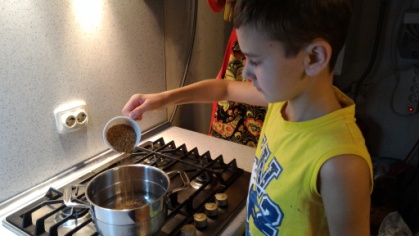       Кто не знает поговорку: «Маслом кашу не испортить»? Поэтому в горячую кашу я обязательно добавляю масло, которое даёт энергию нашему организму. С таким гарниром будет вкусно  сало и яйцо. Что нам нужно, чтобы начать день, будучи бодрыми и полными сил? В первую очередь - здоровый завтрак.  Основа моего блюда гречневая каша. Прическа оформлена салом и  зеленым луком. Для глаз я использовал яйцо и маслины. 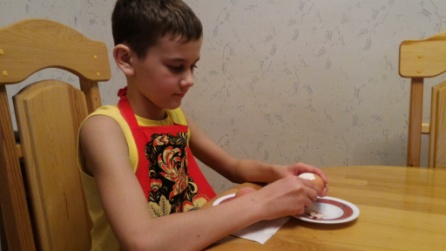 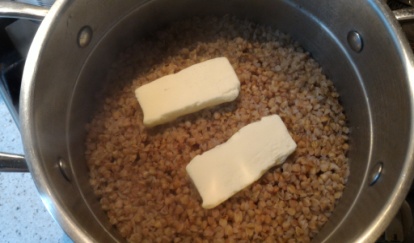        И,  конечно, как же обойтись без витаминов? Это  и красивое украшение и полезная еда. Состав болгарского перца настолько разнообразен, что его можно смело назвать складом полезных веществ. Болгарский перец я использовал для ушей и улыбки. Цветная капуста  и брокколи так оригинально выглядит, что я решил сделать из неё бороду дедушки Гречи  и к тому же обладает многими полезными свойствами.  Одной из впечатляющих характеристик плодов оливкового дерева является то, что они не теряют свои оздоровительные качества в консервированном виде. Маслины хорошо сочетаются с брынзой. Из брынзы сделал уши.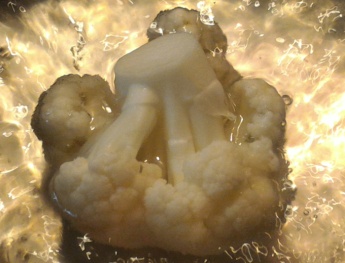 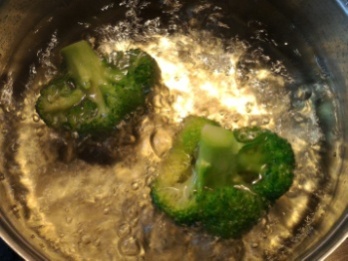       Любое блюдо должно содержать как можно больше разных компонентов, тогда оно будет не только вкусным, но и полезным. 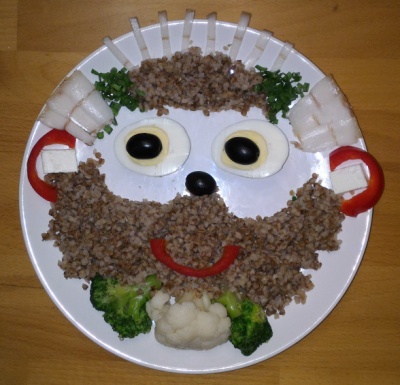 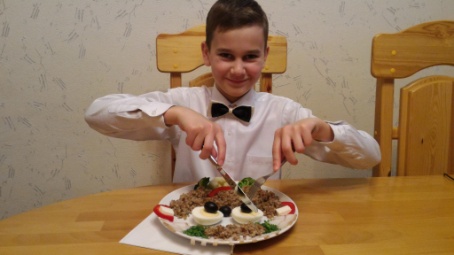 